תוספת להסכם השכירות מיום  _______ שנערך ונחתם _____ ביום _____ לחודש _____ שנת _____ -בין-                    ____________, ת.ז. ________________ כתובת __________________(להלן: "המשכיר")מצד אחד-לבין-     ____________, ת.ז. ________________	(להלן - "השוכר ")ובערבות אישות לחיובי השוכר: ___________ ת.ז._________  כתובת _____________				           ___________ ת.ז. _________ כתובת _____________מצד שני.					הואיל:	ובין הצדדים נחתם הסכם שכירות  ביום ____ בחודש ______ לשנת _____, הסכם שכירות אשר תוספת זו מהווה חלק בלתי נפרד הימנו בנוגע למושכר כהגדרתו בהסכם זה (להלן: "הסכם השכירות");והואיל:	 והצדדים רוצים להמשיך את ההתקשרות ביניהם בהתאם להסכם השכירות לתקופה של עוד ______ נוספות;והואיל:	 והצדדים מבקשים להעלות על הכתב את התנאים להמשך הסכם השכירות, בהתאם לתנאים המפורטים בתוספת זו;לפיכך הוסכם, הוצהר והותנה בין הצדדים כדלקמן:המבוא להסכם זה על ההצהרות הכלולות בו, מהווה חלק בלתי נפרד הימנו לכל דבר ועניין כדין ההסכם גופו.מוסכם בין הצדדים על הארכת תקופת השכירות עד ליום _______ (להלן:"תקופת השכירות המוארכת").מוסכם בין הצדדים כי דמי השכירות לכל תקופת השכירות, עד לתום תקופת השכירות המוארכת, יהיו בסך של _______ ₪ (__________₪ ), אשר ישולמו למשכיר בהתאם לתנאי הסכם השכירות.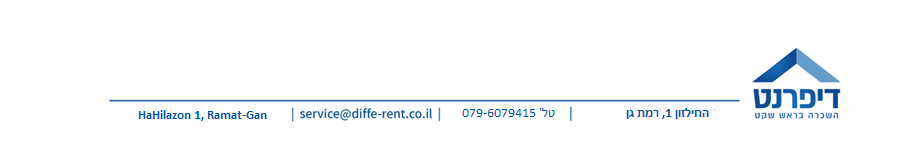 פרט לאמור בתוספת זו, לא יחול כל שינוי אחר בתנאי והוראות הסכם השכירות.                                                      ולראיה באנו על החתום:
_________________                                                  _______________המשכיר                                                                              השוכר ערב 1 ________________   ערב 2 ____________________